Es ist besser zu genießen und zu bereuen,als zu bereuen, nicht genossen zu haben.Griaß enkim Hotel Loipenstub‘nWir bemühen uns, Sie in unserem Haus mit heimischen Produkten und hausgemachten Mehlspeisen zu bewirten.In der Küche wird alles frisch zubereitet, deshalb kann es auch zu kurzen Wartezeiten kommen. Unser Serviceteam ist aber immer bemüht, Sie in der Zwischenzeit mit besten Getränken und guten Weinen zu verwöhnen.Wir bitten hierfür für Ihr Verständnis!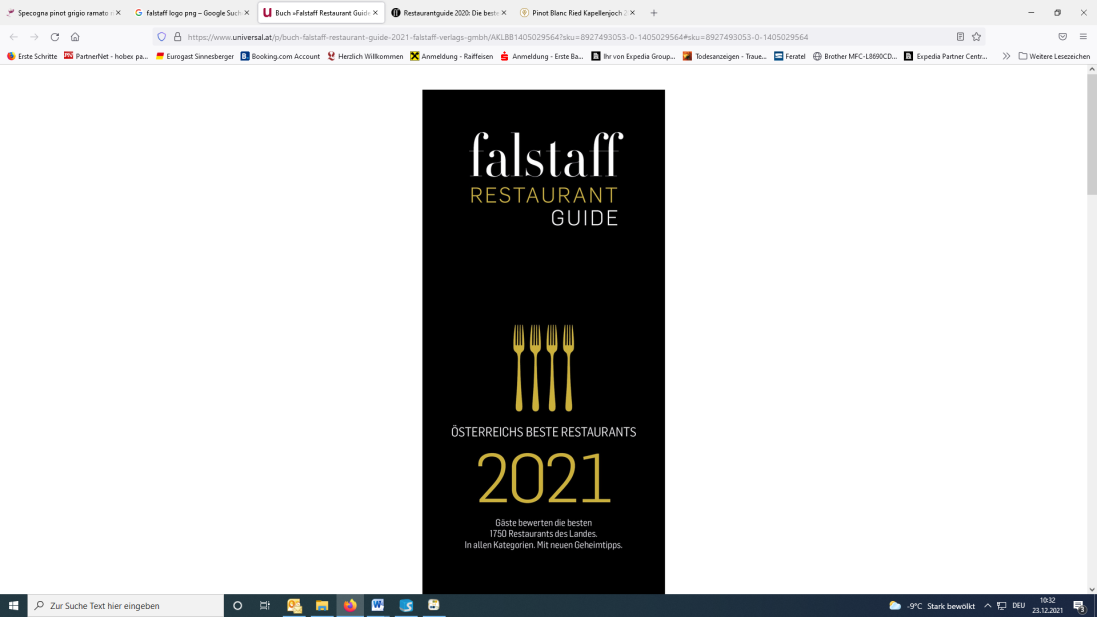 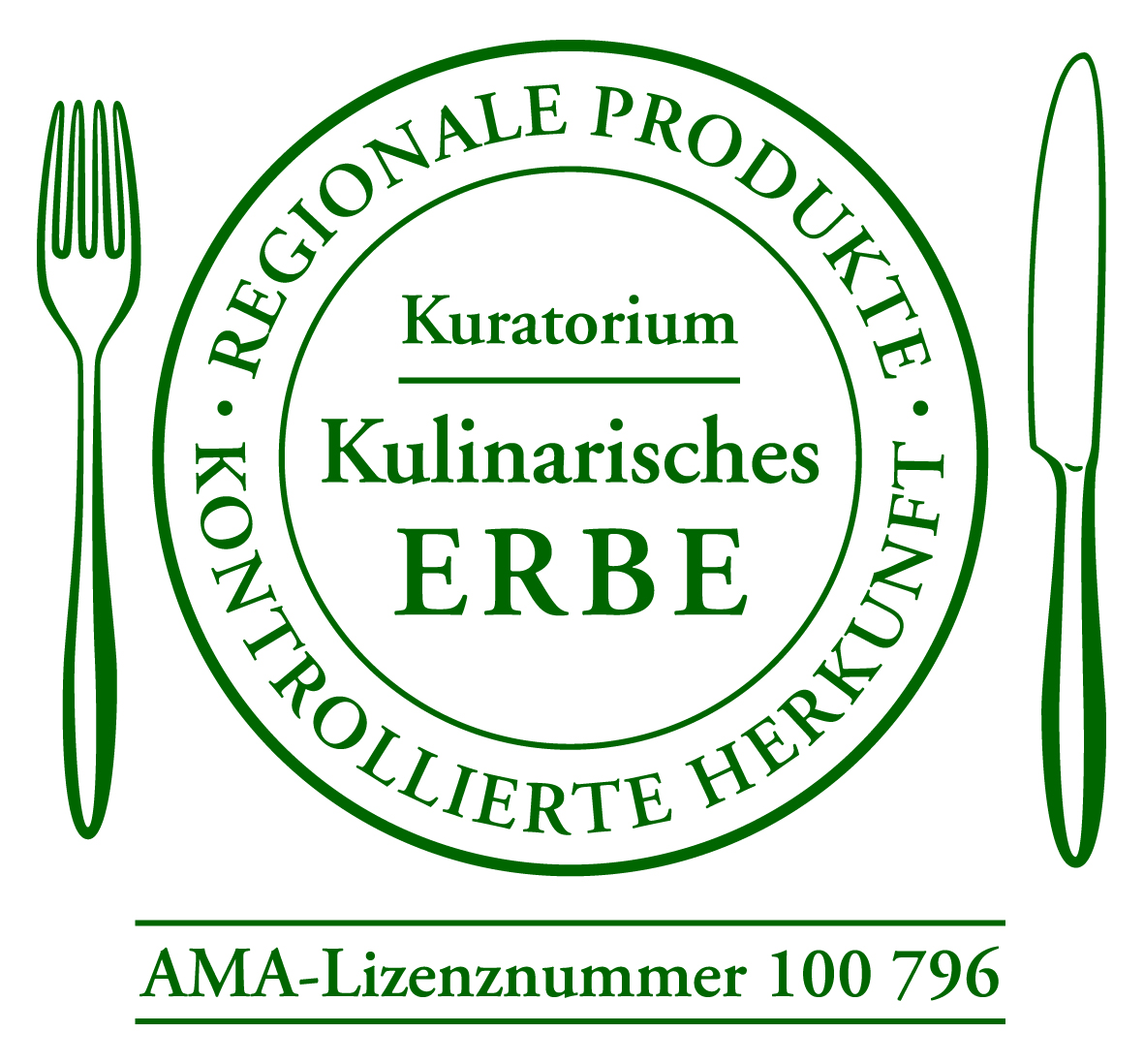 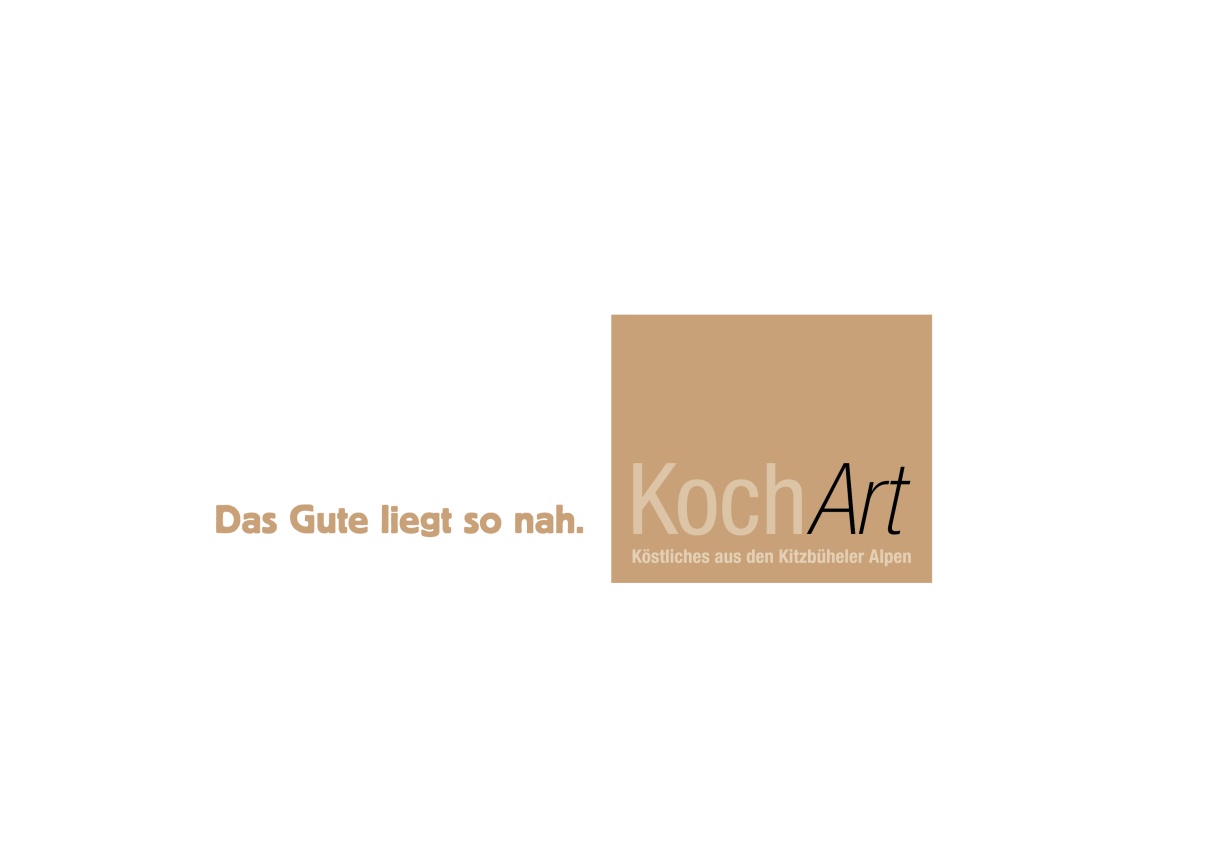 Wir sind stolz, ein KochArt Betrieb zu sein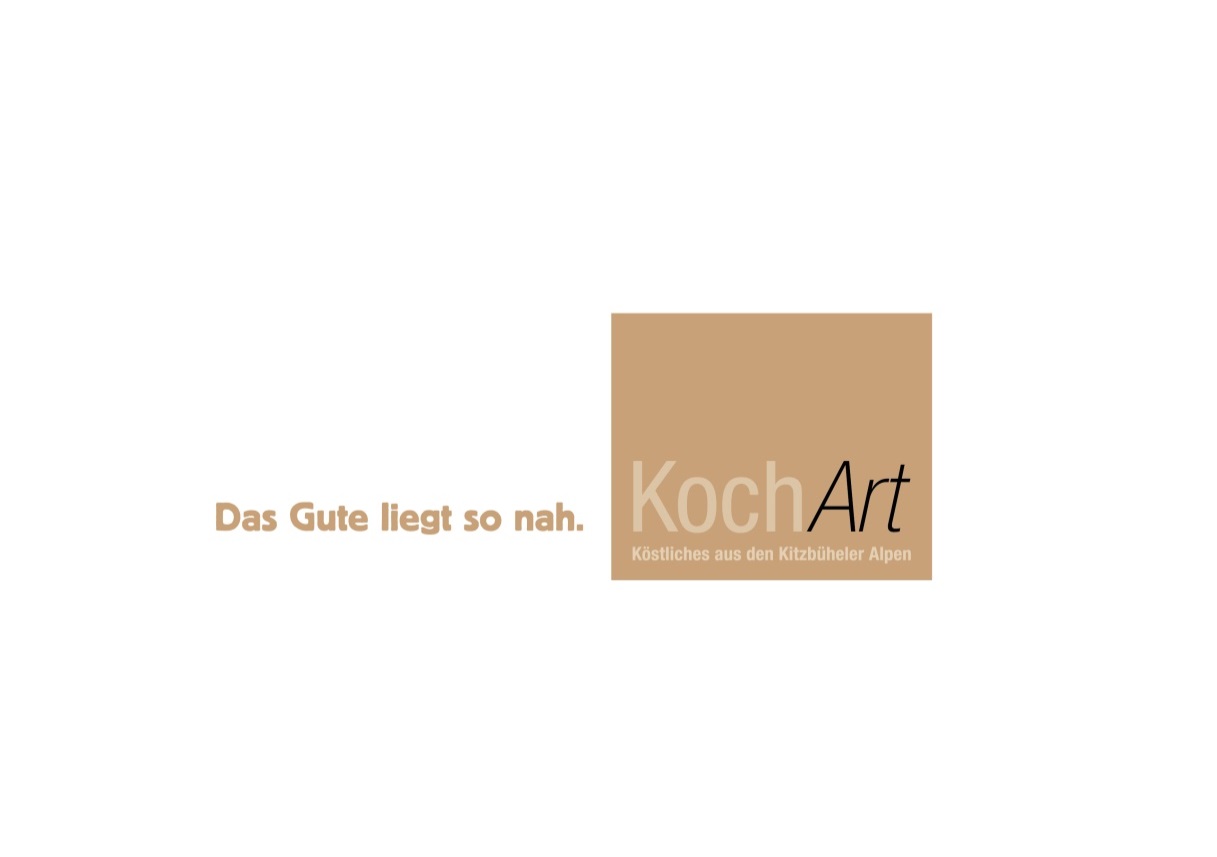 KochArt 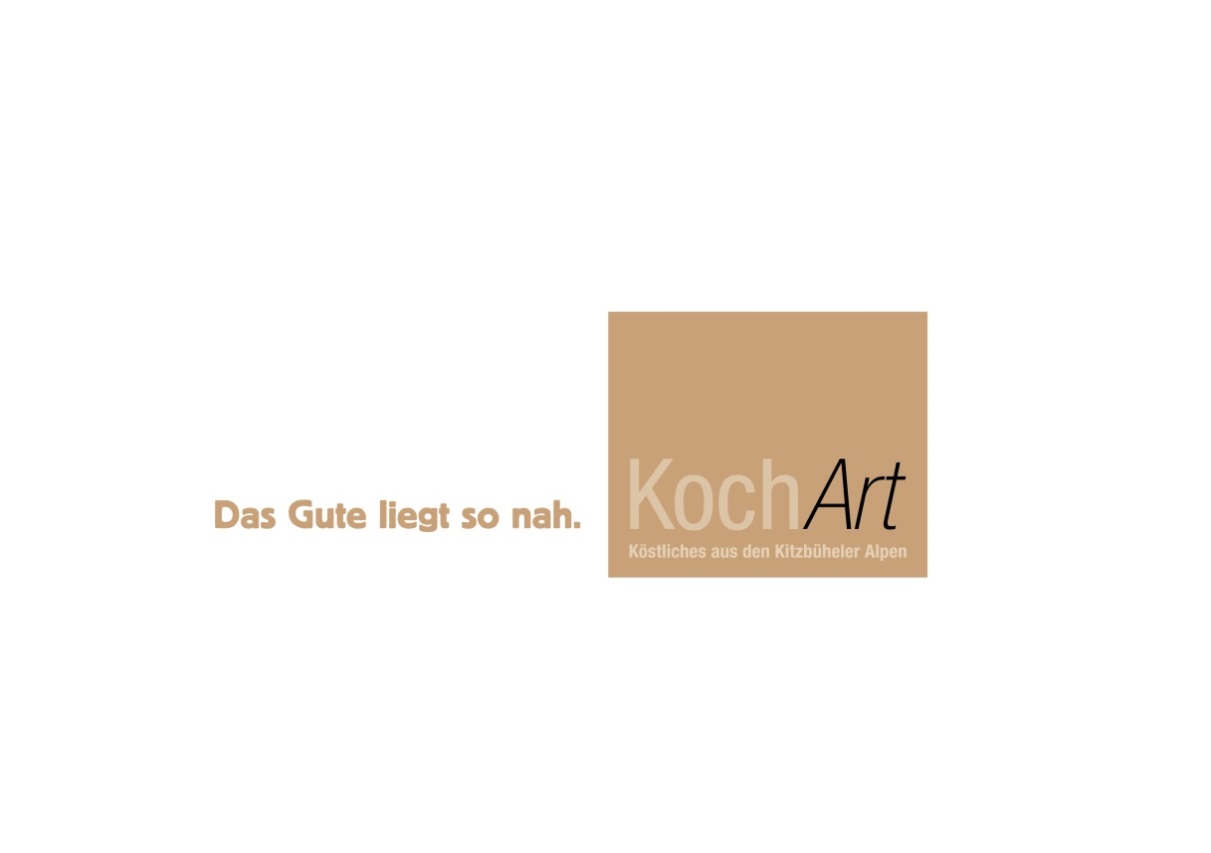 Die BRIXENTALER KochArt ist eine Vereinigung von Wirten, die Produkte von heimischen Bauern und Produzenten verwendet und besonders gekennzeichnet in ihrer Speisekarte ausweist. Die Wirtegruppierung BRIXENTALER KochArt möchte einen wesentlichen Beitrag dazu leisten, das Brixental als Genussregion zu positionieren. Kontrollierte Qualitätsprodukte aus der heimischen Landwirtschaft stehen dabei im Mittelpunkt.
Mitglieder im Verein KochArt sind ausschließlich Betriebe, welche die Philosophie des regionalen Einkaufs leben und fördern.Unsere Spezialitätenwochen:August – Tiroler AlmschweinUnsere heimischen Bauern und ProduzentenRind u. Kalb  u.a.von Bauern aus dem Brixental u. Metzgerei Knauer Brixen Schwein  Niederkaseralm Kelchsau u. Metzgerei Knauer Brixen im ThaleHuhn  Bergbauer „Unterberghof“  Kelchsau u. Metzgerei Knauer Brixen Fisch  Fischzucht Leo Trixl aus FieberbrunnMilch und Milchprodukte  Tirol Milch mit AMA-Gütesiegel Eier  aus österreichischer BodenhaltungErdäpfel  Stefan Wieser aus NattersGemüse der Saison  Nordtiroler GemüsebauernDürfen wir Ihnen vor dem Essen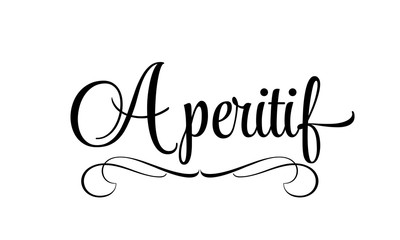 einen                        servieren…Glas Prosecco	5,20 € Glas Prosecco mit Holunder 	5,40 €“Hugo” Sprizz	6,00 €“Aperol Sprizz”	6,00 €Aperol Lemon Sprizz	6,00 €	Campari Orange	6,50 €Bellini “Cipriani” (antialkoholisch)	6,50 €Informationen über die Zutaten in unseren Speisen, die Allergien oder Unverträglichkeiten auslösen können, erhalten Sie auf Nachfrage bei unseren Servicemitarbeitern!Einen angenehmen Aufenthalt und guten Appetit wünscht Fam. Fuchs-BeihammerFlaschen - WeißweineÖsterreichWeingut Müller – Kremstal (D.A.C.)Grüner Veltliner Ried Neuberg 2020            	0,75 l Flasche € 32,00Helles Gelb mit grünen Anklängen; In der Nase eröffnet ein nuancenreicher Fruchtfächer nach Grapefruit, Apfel, Zitrus mit feiner Würze; Am Gaumen tritt die vollreife, einladende Frucht mit feiner Würze an, stoffig, sehr harmonisch und bereits sehr trinkfreudig; Hat seine Kraft völlig eingebunden, gute Länge. Trocken; Weingut Dürnberg – Weinviertel (D.A.C.)Grüner Veltliner Alte Reben 2020                 	0,75l Flasche € 37,00Helles Gelbgrün, Silberreflexe. Mit etwas Blütenhonig unterlegte Mangonoten, zarte Würze, ein Hauch von Melisse. Saftig, feine, balancierte Säurestruktur. Weiße Tropenfrucht im Abgang. Der klassische Grüne Veltliner von 40-jährigen Reben.Empfehlenswert zur typischen österreichischen Küche sowie zu Fisch- und Geflügelgerichten.Weingut Waldschütz – KamptalSauvignon Blanc 2019	               	0,75 l Flasche € 34,00Dieser Sauvignon Blanc explodiert schon regelrecht in der Nase, von Brennnesseln und gelbem Paprika übergehend zu Holunder und tropischen Früchten ist hier alles zu finden, cremig und stoffig, kräftig mit eleganter Textur und famosen Abgang begeistert dieser Paradevertreter dieser weltweit geschätzten Rebsorte die Weintrinker. Trocken;Weingut Tschermonegg – Süd SteiermarkSämling 2021		0,75 l Flasche € 32,00Strahlendes Strohgelb. Im Duft einladende, Marillen- und Weingartenpfirsicharomen. Am Gaumen saftige Steinobstfrucht mit einer angenehmen, knackigen Säure und eleganter Würze; Mittlerer Körper und langanhaltend im Abgang. Halbtrocken;Weingut Tschermonegg – Süd Steiermark	Cuvee Steirerbua 2021		0,75 l Flasche € 32,00Klares, strahlendes Strohgelb vielschichtige Aromen strömen aus dem Glas und erinnern an Weingartenpfirsich, grüner Apfel und Grapefruit. Diese Fruchtaromen bewirken auch am Gaumen ein harmonisches Zusammenspiel mit zupackendem Frucht/Säurespiel.
Weingut Gisperg – Thermenregion	1/8 l Glas € 5,60Chardonnay Klassik 2019		0,75 l Flasche € 32,00Seine Jugendlichkeit sieht man ihm sofort an - Helles Grüngelb, klar und strahlend. Das elegante Bukett nach Kernobst und Birne mit zarter vegetalen Note. Ein Hauch von Würze gesellt sich dazu. Im Geschmack saftig fruchtig, Heublumen aber auch Kräuter. Die kernige Fruchtsäure wirkt trinkanimierend und stützend. Ein Wein mit Schmelz und Körper. Trocken;Weingut Tement – Südsteiermark (D.A.C.)Weissburgunder Ton & Mergel 2020 	0,75 l Flasche € 44,00Ideale Reifegrade sowie ein auf Frucht und Lebendigkeit abgestimmter und schonender Ausbau prägen diesen herkunftsbetonten Traditionswein. Saftige, reife Äpfel und geriebene Mandeln im Duft, am Gaumen sehr herzhaft mit animierender Vielschichtigkeit und Mineralität. Große Trinkfreude! Die Trauben wurden selektiv von Hand gelesen und spiegeln eindrucksvoll ihre südsteirische Herkunft wider.Weingut Johann Topf – KamptalWeissburgunder Ried Hasel 2018	0,75 l Flasche € 36,00Goldfarben mit Grünreflexen, in der Nase Walnussnoten und zarte Vanillenuancen, am Gaumen füllige, mächtige Struktur, mit gut eingebundener Säure. Lang anhaltender Abgang.
Weingut Domäne Wachau – Wachau (D.A.C.)Riesling Loibenberg Smaragd 2019	0,75 l Flasche € 45,00Leuchtendes Strohgelb mit zarten Grünreflexen; konzentriert und intensiv in der Nase mit ausgeprägter Aromatik nach Weingartenpfirsich, Marille mit exotischen Anklängen, rauchig-mineralisch; Am Gaumen zeigt sich der Loibenberg mit viel Substanz und Tiefe, die lebendige Säure gibt dem Wein Schliff und Eleganz. Ein Wein mit langem Reifepotential! Trocken;Flaschen – WeißweineItalienKellerei Terlan – Südtirol (D.O.C.)
Sauvignon Blanc Winkl 2020		           0,75 l Flasche € 46,00Sauvignon Blanc wird seit geraumer Zeit im Terlaner Gebiet rund um die ältesten Gutshöfe ausgebaut. Der strukturbetonte Klassiker Winkl entwickelt dabei Noten nach Marillen, Holunderblüten und Mandarinen, unter die sich Passionsfrucht und Minze mischen. Die feine Säure mündet in einen langen Abgang.Tenuta Cà Dei Frati – Sirmione, Lugana (D.O.C.)
I Frati Lugana 2021		           0,75 l Flasche € 36,00Ein reintöniger, duftiger Wein mit Noten von Blumen und Kräutern, Aprikosen und Mandeln. Schmeichelhaft am Gaumen, vollmundig, mit feiner, delikater Säure, zugleich saftig, ausgewogen, weich, mit elegantem Abgang. Ein trinkfreundlicher und angenehmer Wein für alle Fälle!Weingut Specogna - Colli Orientali del FriuliIdendità 2018		0,75 l Flasche € 58,00Das Aroma ist süß, weit, würzig, mit kräftigen typischen Noten. Im Gaumen ist der Wein kräftig, angenehm sauer, mit guter Textur und fruchtiger und würziger Vielschichtigkeit; sehr andauernder typischer Abgang von Mandeln und exotischen Früchten.Weingut Specogna - Colli Orientali del FriuliFriulano 2019		0,75 l Flasche € 35,00Friulano ist ein Joker der Region. Leicht und frisch, aber nicht dünn, mild, jedoch nicht beliebig, und immer mit den typischen Aromen von Mandeln, Nüssen, exotischen Früchten und vielleicht ein wenig Salbei im Glas.Weingut Specogna - Colli Orientali del FriuliSauvignon 2020		0,75 l Flasche € 36,00Typisches elegantes Aroma der Rebsorte, Zitrusfrüchten, Grapefruit Rosé, Ananas, gelbe Paprikaschote und Anklänge von Tomatenblättern und Buchsbaum. Stark, intensiv, voluminös, knusprig, gut sauer. Vielschichtige und intensive Empfindungen, lang nachhaltiger Nachgeschmack.Weingut Specogna - Colli Orientali del FriuliPinot Grigio 2020		0,75 l Flasche € 36,00Das In der Nase Blütenaromen und einhüllend nach Apfel, Birne und schwarzem Holunder. Am Gaumen samtig mit süßen und kräftigen Noten nach Äpfeln und Ananans. Wunderbares Säurespiel.Flaschen - RoséweineÖsterreichWeingut Umathum – NeusiedlerseeCuvee “Rosa” Rosé 2021	                             0,75l Flasche € 35,00Rosé Saignée aus Saftabzug hergestellt aus Blaufränkisch, Zweigelt und Sankt Laurent. Strahlendes Himbeerrot, in der Nase Aromen nach Himbeeren und Anklänge von Kirschen, die sich am Gaumen widerspiegeln, angenehmer, feiner, vollmundiger Geschmack, mildFlaschen - RotweineÖsterreich
Weingut Taferner – Carnuntum (D.A.C.)Zweigelt Rubin Carnuntum 2019          	0,75 l Flasche € 34,00Eine wunderbar geschmeidiger und weicher Zweigelt, der sich durch seine intensiven Fruchtaromen auszeichnet. Schwarze Beerenfrucht, deutliche Kräuterwürze, ein Hauch von Brombeeren und etwas Tabakwürze. Saftige, reife Zwetschken, feine Fruchtsüße, elegant und ausgewogen. Angenehme Frische und zarter Schokoladen Touch im Nachhall.Weingut Hartl III - Thermenregion	St. Laurent Classic 2018                      	0,75l Flasche € 32,00Dunkles Rubinrot mit bläulichen Reflexen. Intensiver Duft nach dunklen Beeren, Herzkirschen, Bitterschokolade und Schwarztee. Am Gaumen viel reife Frucht, dunkle Kirschen, Schwarzbeerkompott und Zwetschke, gepaart mit zartherber Schokolade und dezenten Kräuternoten. Wunderbar saftig!Weingut Schwarz - Neusiedlersee	Pinot Noir „The Butcher“ 2020             	0,75l Flasche € 33,00helles Rubingranat, zart unterlockert. Noch etwas verhalten, zart nach Nougat und rote Beerenfrucht, Erdbeeren, Kirschen. Saftig, kraftvoll, seidig-süße Textur, gut integrierte Tannine, feines Erdbeerkonfit und Orangenzesten im Nachhall, feiner Karamelltouch im Rückgeschmack.Weingut Schwarz - Neusiedlersee	Blaufränkisch „The Butcher“ 2020	                 0,75l Flasche € 33,00dunkles Rubingranat. Dunkle Beerenkonfitüre mit frischer Orangenzeste, fein nach Brombeeren und Weichseln, zart nach Unterholz, würzige Facetten. Reife Kirschenfrucht, gut integrierte Tannine, zarte süße im Abgang, im Nachhall dezent nach Nougat und WeichselWeingut Landauer-Gisperg - Thermenregion	Cuvee Black Betty 2020                          	0,75l Flasche € 34,00Die Rotweincuvee aus Rössler, Rathay und St. Laurent für alle Weintrinker! In der Farbe tiefdunkel fast schwarz. Die ausdrucksstarke Nase nach dunklen Waldbeeren, Lakritze und etwas Tabak laden den Gaumen regelrecht ein endlich den ersten Schluck zu machen. Hier spielt die Black Betty ihren vollen Charme aus – füllig, fruchtig und opulent überzeugt sie auf ganzer Linie. Der Mittellange Abgang erzeugt eine wunderbare Trinkfreudigkeit. Trocken;Weingut Gisperg - Thermenregion	Cuvee Kontrast 2017	                                   0,75l Flasche € 42,00Die aus St. Laurent, Rössler, Merlot und Cabernet Sauvignon bestehende Reserve Cuvée betört alle Sinne. Eine intensive Nase nach Waldbeerencocktail verwoben mit zarter Tabakwürze. Dicht und stoffig mit internationalem Charakter. Am Gaumen begeistert die enorme Fruchtpräsenz mit rundem Tannin Gerüst. Im Nachhall verspielte Holzwürze, zarte rauchige Noten und ein sehr langer Abgang überzeugt jeden Rotweintrinker. Trocken;Weingut Kirnbauer - Mittelburgenland	Cuvee Phantom 2018	                                   0,75l Flasche € 48,00Dieser Rotwein-Cuvee ist eine dunkelgranatrote Vermählung aus der Mittelburgenländischen Leitsorte Blaufränkisch mit Merlot, Cabernet Sauvignon und Syrah. Eine vielschichtige, interessante Nase mit intensiven schwarzen Johannisbeer Aromen und Waldbeer-Noten, feine Röstaromen aus Barrique-Lagerung im Verbund mit zarten floralen Anklängen; elegante Cassisfrucht und dunkle Kirsche am Gaumen, sehr finessenreich und vollmundig mit langem Abgang; Trocken;FrankreichWeingut La Baume – Languedoc-RoussillonSyrah Terres 2017	0,75l Flasche € 44,00Die Farbe sehr dunkel, fast Schwarz mit violetten Schimmer. Die Nase wird von komplexen Düften nach Kaffee, Brombeere und Schokolade vereinnahmt. Am Gaumen setzt sich das vielschichtige Aromenspiel fort. Schokolade, Marmelade aus dunklen Waldfrüchten umgarnen die Zunge und sind dabei rund, weich und samtig. Der nachhall ist sehr lang und verlangt nach mehr. Trocken;ItalienWeingut Alois Lageder – Südtirol (D.O.C.)
Merlot 2017		           0,75 l Flasche € 40,00Rubingranat mit Kirschreflexen, in der Nase feine Anklänge an Kirschen und rotbeerige Noten, feine würzige Anklänge, am Gaumen frisch und fruchtig, saftige Kirsch- und Zwetschkennaromen, mittelkräftiger Körper mit gut eingebundenen Tanninen, würzig-floraler Nachhall. 8 Monate im Holzfass gereift.Vorspeisen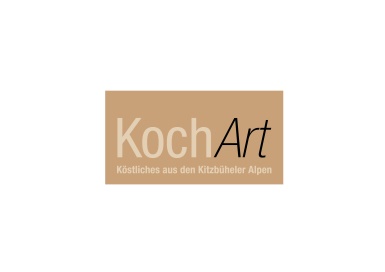 Hausgemachtes Knoblauchbrot - 2 Stück	6,50 €Gemischter Salatteller	7,80 €Gefülltes Carpaccio vom Brixentaler Bio Rind	16,80 €	Toast und Parmesan Tiroler Schlutzkrapfen dreierlei	14,80 €	braune Butter / Parmesan / grüner SpargelLachsforelle gebeizt und kalt geräuchert	16,80 €	an Blattsalaten mit Toast Antipasti aus dem Brixental	16,80 €	Gebeizter Lachs /  Mozzarella Tomate /	Rindercarpaccio mit Toast Aus unserem SuppentopfKräftige Rindssuppe	5,40 €	mit Frittaten oder BackerbsenSpargelcremesuppe 	6,80 €	mit Sahnehaube und CroûtonsUnsere KlassikerWiener Schnitzel vom Schwein			16,80 €	Pommes frites / PreiselbeerenCordon Bleu vom Schwein	17,80 €	Kartoffeln / PreiselbeerenMix Grill	19,80 €	Pommes frites / Gemüse Zwiebelrostbraten vom Brixner Jahrling	26,80 €	Backkartoffeln / RöstzwiebelRumpsteak vom Grill „natur“	31,80 €	Knoblauchbrot / gemischter Salat Rumpsteak vom Grill  	34,80 €	grüner und Weißer Spargel / Heurigen Kartoffel	Sauce HollandaiseGegrilltes Saiblingsfilet	28,80 €	Spargel-Tagliatelle / ParmesanKross gebratenes Lachsforellenfilet  	26,80 €	Kräuterrisotto / ParmesanBewusstes und VitalesBackhendlsalat	   17,80 €	in KürbiskernkrusteGegrillte Alpen-Garnelen		an gemischten Blattsalaten	24,80 €	auf Kräuterrisotto / Parmesan	26,80 €dazuHausgemachtes Knoblauchbrot	6,50 €Hausgemachte Tagliatelle	15,80 € Gemüse /Parmesan / Rucola	Tiroler Schlutzkrapfen dreierlei	19,80 €	braune Butter / Parmesan / Spargel / BlattsalateGemischter Salatteller	7,80 €Für die kleinen GästeWiener Schnitzel	10,20 €	mit Pommes fritesHühner Nuggets – hausgemacht	10,20 €	mit Pommes fritesGrillwürstel	8,80 €	mit Pommes fritesGemüse-TagliatelleParmesan / Rucola	9,80 €DessertsCafé Brasil	8,80 €Espresso mit einer Kugel Vanilleeis und LikörAffogato	5,80 €Espresso mit einer Kugel Vanilleeis „Loipenstub´n“ Dessertvariation	12,90 €in süßer Streifzug durch unsere PatisserieEispalatschinke „Lukullus“ 1 Stück		6,50 €mit Schokosoße und Mandelsplitter Hausgemachter Kaiserschmarren 		14,20 € (event. Wartezeit, ca 20 min)Hausgemachte Mehlspeisen wählen Sie bitte aus unserer Vitrine!Unsere kleine Karte  14.00 – 17.00 Uhr Frankfurter Würstel 	5,90 €	mit BrotSchinken-Käse Toast	9,80 €	mit SalatgarniturSchweizer Wurstsalat 	11,80 €	mit BrotKäseplatte 	14,20 €	mit Butter und BrotBrixentaler Bauern-Speckplatte	14,20 €	mit Butter und Brot	Gemischte Aufschnitt Platte	14,20 €mit Butter und Brot                            	   Kräftige Rindssuppe	5,40 €	mit Frittaten oder BackerbsenAls Abrundung eines  guten Essen`s empfehlen wir a  Schnaps`l Bauernobstler für Kenner	3,80 €Williamsbrand	3,80 €Marillenbrand	3,80 €Haselnussgeist	3,80 €Grappa di Brunello	6,80 €Ramazzotti  2cl	4,20 €Averna  2cl	4,20 €Fernet  2cl	3,90 €Jägermeister	3,90 €Underberg	3,90 €diverse Liköre	3,80 €Destillate von der Brennerei Aggstein finden Sie in der separaten Schnapskarte!Warme GetränkeKaffee, Kaffee Hag		3,20 €Kleiner Brauner		2,90 €Macchiato		3,20 €Großer Brauner		3,90 €Italienischer Cappuccino		3,50 €Latte Macchiato		3,90 €Irish Coffee		8,90 €Milchschokolade mit Sahne		3,80 €mit Rum		5,80 €Tee mit Rum		5,20 €Schwarz-, Früchte-, Pfefferminz-, Kräutertee		3,20 €ErfrischungsgetränkeFanta, Sprite, Spezi, Cola	klein	3,20 €	groß	4,60 €Almdudler, Cola Light, Eistee	0,33l	3,80 €Orangensaft und Vitaminsaft	0,2l	3,80 €Apfel-, Johannisbeersaft	klein	3,20 €                                                                   	Groß            4,60 €Apfel- , Johannisbeersaft gespritzt	klein	3,00 €                                                               	groß             4,20€Mineralwasser „Römerquelle“ still o. prickelnd	0,3l	3,20 €Mineralwasser „Römerquelle” still o. prickelnd	0,7l	6,90 €Schiwasser oder Holundersaft still	klein	3,20 €                                                               	groß            4,20 €Bitter Lemon “Schweppes”	0,2l	3,80 €Tonic Water “Thomas Henry”	0,2l	3,80 €Bier frisch vom FassStiegl Goldbräu 	0,3 l	3,50 €Stiegl Goldbräu	0,5 l	4,60 €Radler	0,3 l	3,50 €Radler	0,5 l	4,60 €Franziskaner Weißbier hell	0,3 l	3,70 €Franziskaner Weißbier hell 	0,5 l	4,80 €Weißbier in FlaschenStiegl Freibier – Alkoholfrei	0,3 l	3,80 €Franziskaner – Alkoholfrei	0,5 l	4,80 €Franziskaner Hefeweizen dunkel	0,5 l 	4,80 €Weißwein offenWeiß gespritzt süß oder sauer	                 	3,50 €Aperol-Spritz	       	6,00 €Hugo-Spritz	    	6,00 €Grüner Veltliner trocken	¼ l 	6,80 €Chardonnay Gisberg	¼ l 	10,90 €Sämling	¼ l 	10,90 €Rotwein offenRot gespritzt süß oder sauer  	    	3,50€ Blauer Zweigelt trocken	¼ l	6,80 €Sankt Laurent Classic	¼ l	10,90 €	SektSchlumberger Sparkling Brut	0,75 l	44,00 €Schlumberger Goldeck halbtrocken	0,75 l	42,00 €Prosecco feinfruchtig - elegant	0,75l	28,00 €Babysekt - Schlumberger	      	18,00 €Knock, knock,it’s  GIN  o‘clockBombay Sapphire                                 	          7,20 €Brixx Gin                                  	          7,80 €Hendrick’s Orbium                                   	          8,20 €Gölles Hands On                                   	          7,70 €Windspiel                                    	          8,50 €Gin Mare                                   	          7,80 €TonicThomas Henry Tonic Water                                   	          3,80 €Fever Tree Premium Indian                                  	          4,20 €Fever Tree Mediterranean                                   	          4,20 €WhiskeyBallantines                                   	          6,90 €Johnnie Walker                           	     6,90 €Jim Beam Bourbon                     		6,80 €Jack Daniels                               		          7,20€Tullamore                                  	      	     6,90 €Chivas Regal                                		              8,80 €Cognacs und LiköreAmaretto                                      		             4,80 €Baileys                                          		 4,80 €Grand Marnier                            		          4,90 €Aspach Uralt                               		            4,50 €Remy Martin Vsop                     		              5,80 €Hennessy                                     		       6,80 €Long DrinksBacardi Cola	                         7,20 €Cola Rum	                         7,20 €Wodka Orange	                         7,20 €Whiskey Cola	                         7,90 €